Geografia, kl VII, 18.05Przeczytaj uważnie treść tematu i zastanów się jak w okolicy Nowogardu i Goleniowa rozbudowała się sieć nowych dróg oraz jak wpływa to na powstawanie nowych miejsc pracy.Temat: Wpływ sieci transportowej na lokalizację przedsiębiorstw.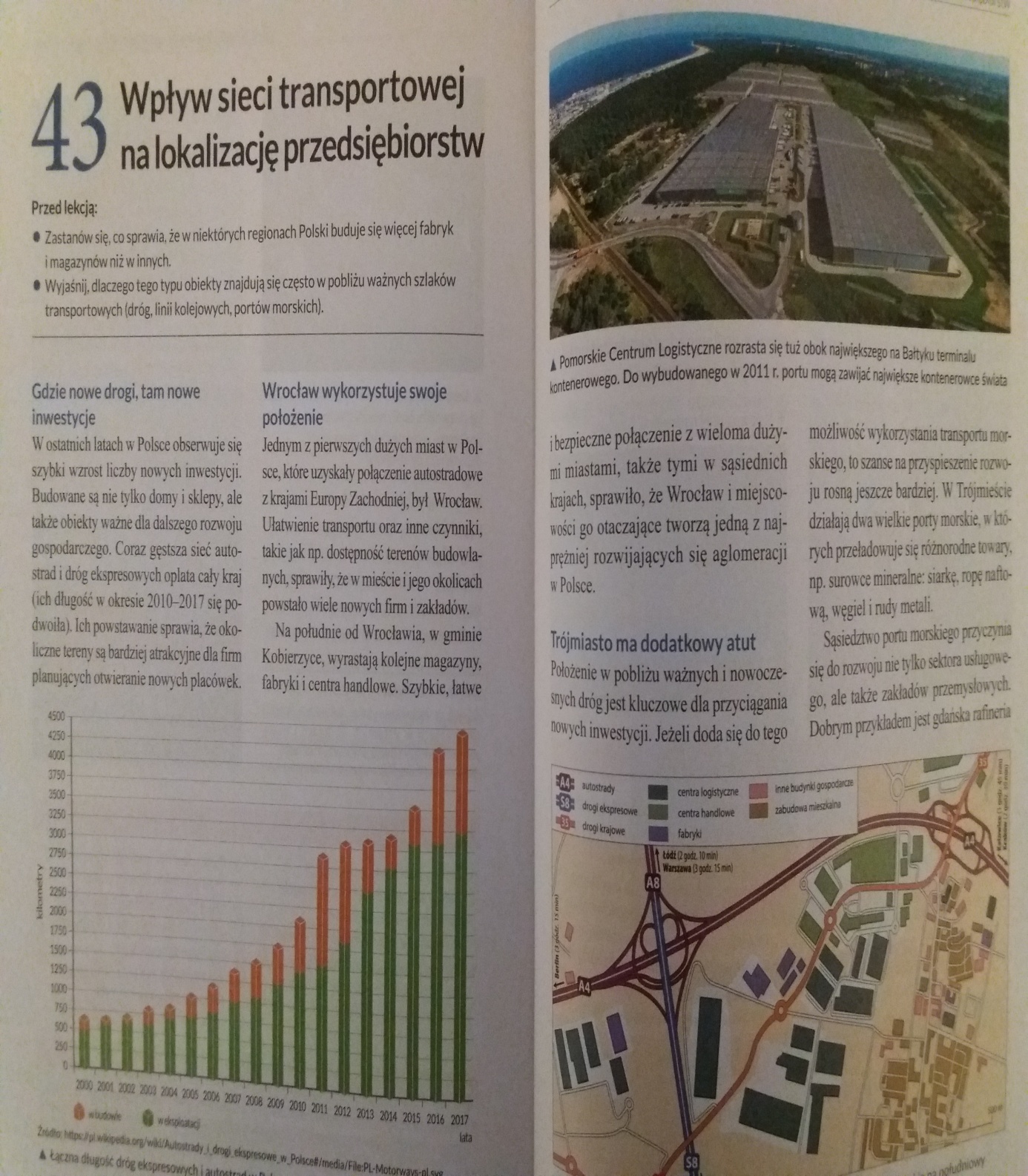 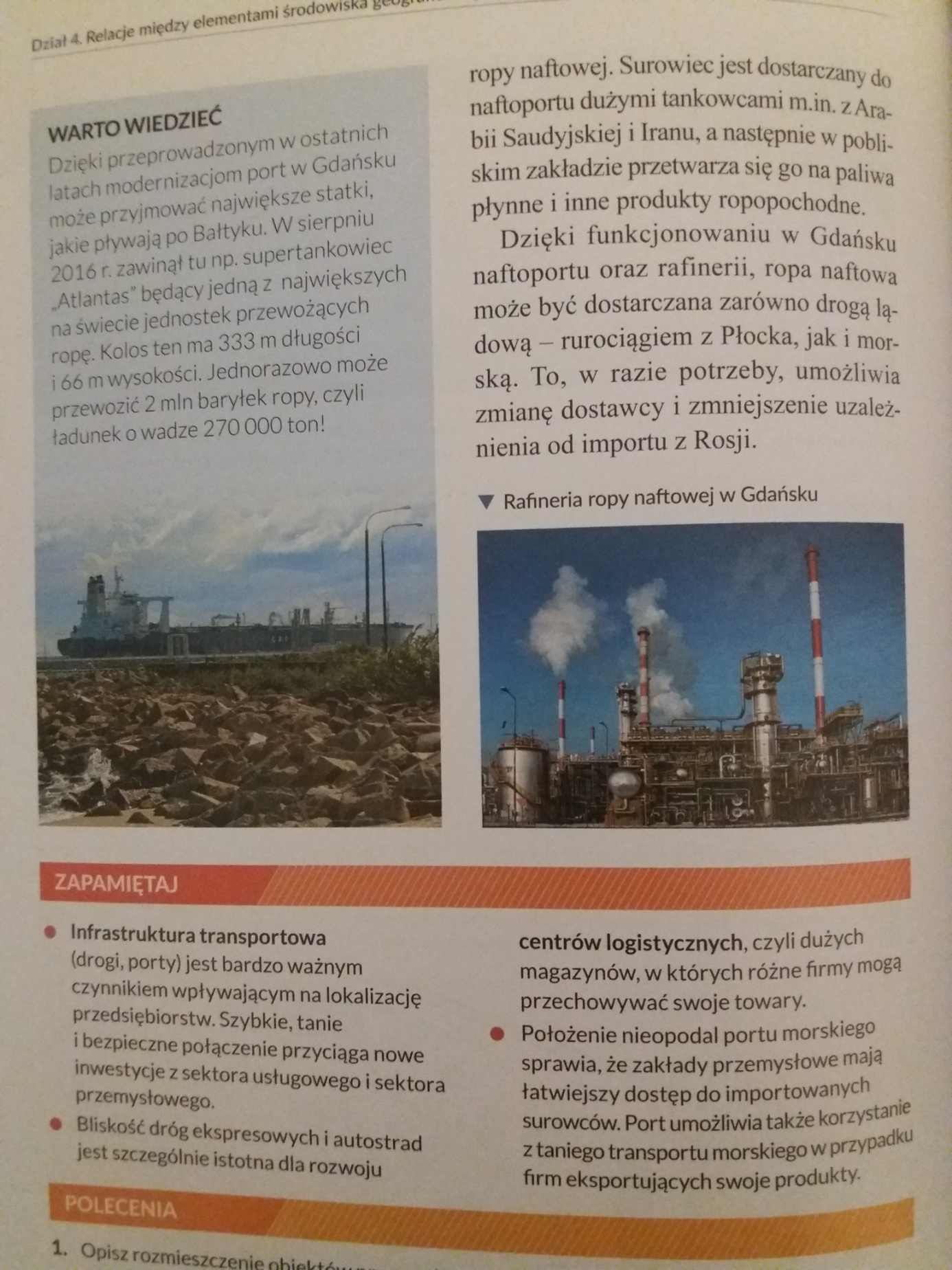 